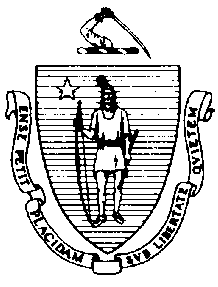 The Executive Office of Health and Human ServicesDepartment of Public HealthBureau of Environmental HealthCommunity Sanitation Program23 Service Center Road, Northampton, MA 01060Phone: 413-586-7525 Fax: 413 784-1037TTY 800 769-9991November 3, 2016Christopher J. Donelan, Sheriff Franklin County Jail and House of Correction160 Elm StreetGreenfield, MA 01301Re: Facility Inspection - Franklin County Jail and House of Correction, GreenfieldDear Sheriff Donelan:In accordance with M.G.L. c. 111, §§ 5, 20, and 21, as well as Massachusetts Department of Public Health (Department) Regulations 105 CMR 451.000: Minimum Health and Sanitation Standards and Inspection Procedures for Correctional Facilities; 105 CMR 480.000: Storage and Disposal of Infectious or Physically Dangerous Medical or Biological Waste (State Sanitary Code, Chapter VIII); 105 CMR 590.000: Minimum Sanitation Standards for Food Establishments (State Sanitary Code Chapter X); the 1999 Food Code; 105 CMR 520.000 Labeling; and 105 CMR 205.000 Minimum Standards Governing Medical Records and the Conduct of Physical Examinations in Correctional Facilities; I conducted an inspection of the Franklin County Jail and House of Correction on October 31, 2016 accompanied by 
Officer Scott Letourneau. Violations noted during the inspection are listed below including 148 repeat violations:HEALTH AND SAFETY VIOLATIONS(* indicates conditions documented on previous inspection reports)ENTRANCELobby	No Violations NotedFemale Bathroom	No Violations NotedMale Bathroom	No Violations NotedINTAKEStaff Bathroom 	No Violations NotedSearch Room # 1105 CMR 451.123*	Maintenance: Soap scum on walls in shower # 1Search Room # 2105 CMR 451.123*	Maintenance: Soap scum on walls in shower # 1105 CMR 451.123*	Maintenance: Soap scum on walls in floor # 1Transport Office	No Violations NotedUNIT ECells 105 CMR 451.103	Mattresses: Mattress damaged in cell # E-02Medical Exam Room	No Violations NotedIntake Cells105 CMR 451.353*	Interior Maintenance: Floor paint damaged in cell # A, B, and C105 CMR 451.353*	Interior Maintenance: Floor dirty in cell # A105 CMR 451.124	Water Supply: Insufficient water supply in quantity and pressure at handwash sink 
	in cell # BStorage	No Violations NotedBooking	No Violations NotedSally Port	No Violations NotedSally Port Bathroom	No Violations NotedRegional Booking Office	No Violations NotedProperty	No Violations NotedPROGRAMSTeacher’s Office	No Violations NotedLibrary	No Violations NotedStaff Bathroom	No Violations NotedMaintenance Closet 	No Violations NotedClassrooms	No Violations NotedHUMAN SERVICESStaff Bathroom	No Violations NotedOffices	No Violations NotedMEDICALStaff Bathroom	No Violations NotedUtility Closet	No Violations NotedOffices	No Violations NotedPharmacy	No Violations NotedBreak Room and Records	No Violations NotedMedical Waste Storage 	No Violations NotedStorage Closet	No Violations NotedDental Office	No Violations NotedDental Handwashing Sink	No Violations NotedOptometry Office	No Violations NotedExam Room # 1	No Violations NotedExam Room # 2	No Violations NotedExam Room # 3	No Violations NotedA PODStorage Closet 	No Violations NotedStaff Bathroom	No Violations NotedMulti-Purpose Room	No Violations NotedCells	No Violations NotedLower Showers105 CMR 451.123*	Maintenance: Soap scum on walls in shower # 1 and 2105 CMR 451.123*	Maintenance: Soap scum on floor in shower # 1 and 2105 CMR 451.123*	Maintenance: Ceiling vent dusty in shower # 1 and 2105 CMR 451.123*	Maintenance: Floor damaged in shower # 2Lower Janitor’s Closet	No Violations NotedRecreation Area	No Violations NotedUpper Showers105 CMR 451.123*	Maintenance: Ceiling vent dusty in shower # 1, 2, and 3105 CMR 451.123	Maintenance: Caulking dirty outside shower # 2105 CMR 451.123*	Maintenance: Caulking dirty outside shower # 1 and 3105 CMR 451.123	Maintenance: Soap scum on walls in shower # 3105 CMR 451.123*	Maintenance: Soap scum on walls in shower # 1105 CMR 451.123*	Maintenance: Soap scum on floor in shower # 1, 2, and 3Upper Janitor’s Closet 	No Violations NotedSub Day Room Cells	No Violations NotedSub Day Room Shower105 CMR 451.123*	Maintenance: Soap scum on walls in shower105 CMR 451.123*	Maintenance: Soap scum on floor in shower105 CMR 451.123*	Maintenance: Caulking dirty outside shower105 CMR 451.123*	Maintenance: Ceiling vent dusty in showerOFFICE BETWEEN A and B POD	No Violations NotedB PODStaff Office 105 CMR 451.353	Interior Maintenance: Ceiling tiles water stainedStorage Room	No Violations NotedStaff Bathroom	No Violations NotedMulti-Purpose Room	No Violations NotedCells105 CMR 451.140	Adequate Ventilation: Inadequate ventilation, wall vent blocked in cell # 16Lower Showers105 CMR 451.123	Maintenance: Caulking dirty in shower # 1105 CMR 451.123*	Maintenance: Caulking dirty in shower # 2Lower Janitor’s Closet 	No Violations NotedRecreation Area	No Violations NotedInterview Room	No Violations NotedUpper Showers 105 CMR 451.123	Maintenance: Floor paint damaged outside shower # 3105 CMR 451.123*	Maintenance: Floor paint damaged outside shower # 1 and 2105 CMR 451.123	Maintenance: Ceiling vent dusty in shower # 1 105 CMR 451.123*	Maintenance: Ceiling vent dusty in shower # 2 and 3105 CMR 451.123*	Maintenance: Caulking dirty outside shower # 1, 2, and 3105 CMR 451.123*	Maintenance: Soap scum on walls in shower # 3105 CMR 451.123*	Maintenance: Soap scum on floor in shower # 3Upper Janitor’s Closet	No Violations NotedSub Day Room	No Violations NotedSub Day Room Cells	No Violations NotedSub Day Room Shower105 CMR 451.123	Maintenance: Soap scum on walls in shower105 CMR 451.123	Maintenance: Soap scum on floor in shower105 CMR 451.123*	Maintenance: Caulking dirty outside shower105 CMR 451.123*	Maintenance: Floor paint damaged outside shower105 CMR 451.123*	Maintenance: Ceiling vent dusty in showerPRINT SHOP	No Violations NotedInmate Bathroom	No Violations NotedKITCHENDishwashing Area	No Violations Noted3-Bay Sink	No Violations Noted2-Door Refrigerator	No Violations Noted3-Door Warmers	No Violations NotedHandwash Sink	No Violations NotedBaking Area	No Violations NotedPrep Tables	No Violations NotedRefrigerator # 1FC 6-501.12(A)	Maintenance and Operation; Cleaning: Facility not cleaned properly, 
broken eggs on floor under food storage racksRefrigerator # 2/Produce Prep	No Violations NotedFreezerFC 6-501.12(A)	Maintenance and Operation; Cleaning: Facility not cleaned properly, 
	ice build-up under cooler fansDry StorageFC 3-302.11(A)(4)*	Preventing Food and Ingredient Contamination: Preventing cross contamination, food 	not appropriately covered, crouton container stored uncoveredMaintenance Closet	No Violations NotedInmate Bathroom	No Violations NotedInmate Changing Room	No Violations NotedStaff Dining AreaFC 4-904.11(B)	Protection of Clean Items, Storing: Utensils not presented to avoid contaminationCompactor Room105 CMR 451.353	Interior Maintenance: Wet mop stored in bucketMaintenance Shop	No Violations NotedMaintenance Shop Bathroom 	No Violations NotedLAUNDRY ROOMFC 4-904.11(B)	Protection of Clean Items, Storing: Utensils not presented to avoid contamination Female Staff Bathroom	No Violations NotedMale Bathroom	No Violations NotedC-PODStorage Closet	No Violations NotedStaff Bathroom	No Violations NotedMulti-Purpose Room	No Violations NotedCells105 CMR 451.353*	Interior Maintenance: Floor paint damaged in cell # 1, 3, 15, 19, 20, 21, 22, 23, 24, 25,	26, 27, 28, 29, 30, 34, 35, and 36Lower Showers105 CMR 451.123*	Maintenance: Floor paint damaged outside of shower # 1 and 2105 CMR 451.123*	Maintenance: Caulking dirty outside of shower # 1 and 2105 CMR 451.123*	Maintenance: Soap scum on walls in shower # 1 and 3105 CMR 451.123*	Maintenance: Soap scum on floor in shower # 2Lower Janitor’s Closet	No Violations NotedRecreation Area	No Violations NotedUpper Showers105 CMR 451.123*	Maintenance: Soap scum on walls in shower # 1 and 3105 CMR 451.123*	Maintenance: Soap scum on floor in shower # 1 and 3105 CMR 451.123*	Maintenance: Wall dirty outside shower # 1105 CMR 451.123	Maintenance: Floor dirty outside shower # 1105 CMR 451.123*	Maintenance: Floor dirty outside shower # 3105 CMR 451.123*	Maintenance: Caulking dirty outside shower # 1, 2, and 3Upper Janitor’s Closet 	No Violations NotedSub Day Room	No Violations NotedSub Day Room Cells	No Violations NotedSub Day Room Shower 105 CMR 451.123*	Maintenance: Floor damaged outside of shower105 CMR 451.126	Hot Water: Hot water temperature recorded at 930FOFFICE BETWEEN C and D POD	No Violations NotedCase Worker’s Office	No Violations NotedD PODStorage Closet	No Violations NotedOffice	No Violations NotedStaff Bathroom	No Violations NotedMulti-Purpose Room	No Violations NotedCells105 CMR 451.353*	Interior Maintenance: Floor paint damaged in cell # 1, 2, 3, 4, 13, 14, 15, 16, 17,	18, 21, 22, 23, 24, 25, 26, 27, 28, 29, 30, 32, 34, and 35Lower Showers 105 CMR 451.123*	Maintenance: Soap scum on walls in shower # 1 and 2105 CMR 451.123*	Maintenance: Soap scum on floor in shower # 1 and 2105 CMR 451.123*	Maintenance: Caulking dirty outside of shower # 1 and 2105 CMR 451.123*	Maintenance: Ceiling vent dusty in shower # 2105 CMR 451.123	Maintenance: Floor paint damaged outside shower # 1Interview Room	No Violations NotedLower Janitor’s Closet105 CMR 451.353	Interior Maintenance: Wet mop stored in bucketRecreation Area	No Violations NotedUpper Showers105 CMR 451.123*	Maintenance: Soap scum on walls in shower # 1, 2, and 3105 CMR 451.123*	Maintenance: Soap scum on walls in shower # 1, 2, and 3105 CMR 451.123	Maintenance: Caulking dirty outside shower # 2105 CMR 451.123*	Maintenance: Caulking dirty outside shower # 1 and 3105 CMR 451.123	Maintenance: Floor damaged outside shower # 1Upper Janitor’s Closet 	No Violations NotedSub Day Room	No Violations NotedSub Day Room Cells105 CMR 451.353	Interior Maintenance: Floor paint damaged in cell # 9 and 11105 CMR 451.353*	Interior Maintenance: Floor paint damaged in cell # 5, 6, and 8Sub Day Room Shower105 CMR 451.123*	Maintenance: Soap scum on walls in shower 105 CMR 451.123	Maintenance: Soap scum on floor in shower 105 CMR 451.123	Maintenance: Caulking dirty outside of shower105 CMR 451.123	Maintenance: Ceiling vent dusty in showerWAREHOUSE	No Violations NotedFreezer # 1	No Violations NotedFreezer # 2/Dry Storage105 CMR 451.200*	Food Storage, Preparation and Service: Food storage not in compliance with	105 CMR 590.000, several canteen items stored less than 6” from the floorBathroom 	No Violations NotedDumpster Area	No Violations NotedADMINISTRATION – INNERBreak Area 	No Violations NotedEHSO Office	No Violations NotedConference Room	No Violations NotedFemale Bathroom	No Violations NotedMale Bathroom	No Violations NotedMaintenance Closet	No Violations NotedOffices	No Violations NotedADMINISTRATION – OUTERBreak Room105 CMR 451.200	Food Storage, Preparation and Service: Food storage not in compliance with 105 CMR 590.000, refrigerator temperature recorded at 460FExecutive Conference Room	No Violations NotedOffices	No Violations NotedMaintenance Closet	Unable to Inspect – LockedFemale Bathroom	No Violations NotedMale Bathroom	No Violations NotedMale Locker Room	No Violations NotedFemale Locker Room	No Violations NotedWeight Room	No Violations NotedCentral Control	No Violations NotedMaintenance Closet near Central Control	Unable to Inspect – LockedKIMBLE HOUSE 1ST FloorLaundry 105 CMR 451.353*	Interior Maintenance: Floor tiles damaged throughout room105 CMR 451.353*	Interior Maintenance: Wet mop stored in bucket2nd FloorOffice	No Violations NotedBathroom105 CMR 451.123*	Maintenance: Floor damaged in front of toiletRooms	No Violations Noted3rd FloorRooms105 CMR 451.353*	Interior Maintenance: Wall and ceiling plaster damaged in room # 3Bathroom 105 CMR 451.126	Hot Water: Hot water temperature recorded at 850F105 CMR 451.123	Maintenance: Ceiling vent dustyMINIMUMN SECURITYStaff Bathroom 105 CMR 451.123*	Maintenance: Floor tiles damagedControl 	No Violations NotedDay Room105 CMR 451.110(A)	Hygiene Supplies at Toilet and Handwash Sink: No paper towels at handwash sink105 CMR 451.110(A)	Hygiene Supplies at Toilet and Handwash Sink: No soap at handwash sinkCells105 CMR 451.353	Interior Maintenance: Floor paint damaged in cell # 6, 8, 11, 12, 14, 21, and 28105 CMR 451.353*	Interior Maintenance: Floor paint damaged in cell # 1, 2, 3, 4, 5, 7, 9, 10, 13, 15, 18, 19,	20, 22, 23, 24, 25, and 27105 CMR 451.353	Interior Maintenance: Wall paint damaged in cell # 1, 2, and 16105 CMR 451.353*	Interior Maintenance: Wall paint damaged in cell # 4, 5, and 15105 CMR 451.103	Mattresses: Mattress damaged in cell # 27Library	No Violations NotedUrinalysis Lab	No Violations NotedDownstairsStorage Closet	No Violations NotedBathroom105 CMR 451.123	Maintenance: Soap scum on walls in shower # 2105 CMR 451.123*	Maintenance: Soap scum on walls in shower # 3105 CMR 451.123	Maintenance: Soap scum on curtain in shower # 3 and 4105 CMR 451.123*	Maintenance: Walls damaged in shower # 1105 CMR 451.123*	Maintenance: Ceiling vent dustyLaundry	No Violations NotedDining Area	No Violations Noted3rd FloorGymnasium	No Violations NotedVEHICLE MAINTENANCE	No Violations NotedInmate Bathroom105 CMR 451.123	Maintenance: Ceiling vent dusty Staff Bathroom	No Violations NotedObservations and RecommendationsThe inmate population was 251 at the time of inspection.The Department recommends that dishwashing test strips be purchased and used daily to ensure dishwasher is meeting the required temperature. At the time of inspection, the Department recommended numbering all showers throughout the institution. This will assist the Department and Department of Correction employees to better recognize where issues exist.This facility does not comply with the Department’s Regulations cited above. In accordance with 105 CMR 451.404, please submit a plan of correction within 10 working days of receipt of this notice, indicating the specific corrective steps to be taken, a timetable for such steps, and the date by which correction will be achieved. The plan should be signed by the Superintendent or Administrator and submitted to my attention, at the address listed above.To review the specific regulatory requirements please visit our website at www.mass.gov/dph/dcs and click on "Correctional Facilities" (available in both PDF and RTF formats).To review the Food Establishment regulations please visit the Food Protection website at www.mass.gov/dph/fpp and click on “Food Protection Regulations”. Then under “Retail” click “105 CMR 590.000 - State Sanitary Code Chapter X – Minimum Sanitation Standards for Food Establishments” and “1999 Food Code”.To review the Labeling regulations please visit the Food Protection website at www.mass.gov/dph/fpp and click on “Food Protection Regulations”. Then under “General Food Regulations” click “105 CMR 520.000: Labeling.”This inspection report is signed and certified under the pains and penalties of perjury.Sincerely,Scott KoczelaEnvironmental Analyst, CSP, BEHcc:	Jan Sullivan, Acting Director, BEH	Steven Hughes, Director, CSP, BEHTimothy Miley, Director of Government AffairsMarylou Sudders, Secretary, Executive Office of Health and Human Services	Thomas Turco, Commissioner, DOC	Lori Streeter, Superintendent	Chris Pelletier, EHSONicole Zabko, Health Director, Greenfield Health Department	Clerk, Massachusetts House of Representatives	Clerk, Massachusetts Senate	Daniel Bennett, Secretary, EOPSSJennifer Gaffney, Director, Policy Development and Compliance Unit CHARLES D. BAKERGovernorKARYN E. POLITOLieutenant Governor